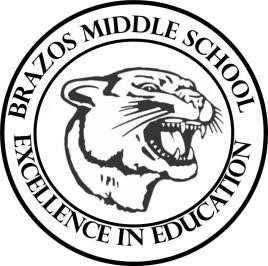 Teacher_Chris Stanley 7th Grade TX History 2023 Week 4- 1st- 6 weeks September 4th – 8thMonday 	 Thursday 	  OFF TEKS: 7.1A, 7.2BObjective: Students will continue to workon their collage project over thedifferent Indian Cultures.Vocabulary Quiz over regions and Indian culturesTuesday 	 Friday 	 TEKS: 7.1A, 7.2ATLW: Students will identify and explore thePlains culture. Students will identifythe region the Indians lived andcharacteristics of their culture.Students will review the PuebloCulture ( tribes, location in Texas, diet,shelter, and information about theirculture.)Students will be given the materialover the Plains Indians and we willidentify characteristics togetherreading through the summary from thetextbook. Students will then read theirspecific Indians groups information andthen chart information in the graphic organizer.TEKS: 7.1A, 7.1BObjective: Students will complete questions over the Indian Cultures using their collage projects. They will also complete a graphic organizer choosing 2 indian cultures and comparing their differences and similarities.Wednesday 	 TEKS: 7.1A, 7.2AStudents will create a collageproject for each culture of Indiansfocusing on lifestyle, homes, culture,beliefs and customs as well as thearea of Texas they are located.
Students will review the Plains cultureand go over notes on the graphicorganizer.